Riverside- San Bernardino County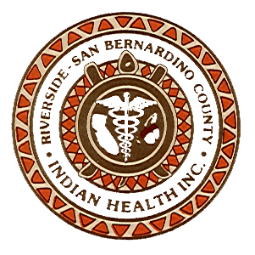 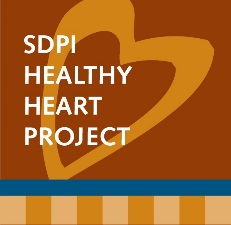 Indian Health, INC., Banning Ca. 92220 (951) 849-4761HH PARTICIPANT PHYSICAL EXAMThis patient has volunteered to participate in the RSBCIHI Diabetes Program – Healthy Heart Project, which is part of the IHS – National Healthy Heart Project.  The patient is required to complete an annual physical exam (PE) to participate in the project to determine eligibility and clearance for physical activity.Purpose Of The PE:  Using your clinical judgment, identify any medical problems that may exclude this patient from the project or impact the patient’s ability to fully participate in intensive physical activities, e.g., ability to exercise, determine need for cardiac clearance, indicate need for special dietary considerations, and address potentially serious conditions or stabilize current medical conditions.  If you have any questions about this PE form, please call the patient’s Healthy Heart Case Manager at (951) 769-7853 ext. 113, or the Project Coordinator at ext 115.This is a supplement to the standard H & P form.  Both must be completed.PATIENT NAME	DATE:DOB CHART#This is a supplement to the standard H & P form.  Both must be completed.PATIENT NAME	DATE:DOB CHART# PART A: Physical Exam (To be completed by Provider) PART A: Physical Exam (To be completed by Provider) PART A: Physical Exam (To be completed by Provider) PART A: Physical Exam (To be completed by Provider) PART A: Physical Exam (To be completed by Provider) PART A: Physical Exam (To be completed by Provider) PART A: Physical Exam (To be completed by Provider) PART A: Physical Exam (To be completed by Provider) PART A: Physical Exam (To be completed by Provider) PART A: Physical Exam (To be completed by Provider) PART A: Physical Exam (To be completed by Provider)Inclusions For Participation:Inclusions For Participation:Inclusions For Participation:Inclusions For Participation:Inclusions For Participation:Inclusions For Participation:Inclusions For Participation:Inclusions For Participation:Inclusions For Participation:Inclusions For Participation:Inclusions For Participation:Diagnosis of diabetes  Yes  Yes  Yes  No  NoIf yes, what type of diabetes Type 1 Type 1 Type 1 Type 2 Type 2 Other Other Other Other OtherExclusions For Participation: Exclusions For Participation: Exclusions For Participation: Exclusions For Participation: Exclusions For Participation: Exclusions For Participation: Exclusions For Participation: Exclusions For Participation: Exclusions For Participation: Exclusions For Participation: Exclusions For Participation: Current diagnosis of pregnancyCurrent diagnosis of pregnancy  Yes  No  NoEnd Stage Renal Disease on dialysisEnd Stage Renal Disease on dialysisEnd Stage Renal Disease on dialysisEnd Stage Renal Disease on dialysis  Yes  NoActive alcohol or substance abuse that would affect successful participation Active alcohol or substance abuse that would affect successful participation   Yes  No  NoCurrent diagnosis of cancer
Undergoing treatment that prohibits participation Current diagnosis of cancer
Undergoing treatment that prohibits participation Current diagnosis of cancer
Undergoing treatment that prohibits participation Current diagnosis of cancer
Undergoing treatment that prohibits participation Yes  NoCurrent diagnosis of cardiovascular disease    Current diagnosis of cardiovascular disease      Yes          No  NoIf yes, what type of CVD __________________________If yes, is patient’s CVD unstable? Provider judgmentIf yes, what type of CVD __________________________If yes, is patient’s CVD unstable? Provider judgmentIf yes, what type of CVD __________________________If yes, is patient’s CVD unstable? Provider judgmentIf yes, what type of CVD __________________________If yes, is patient’s CVD unstable? Provider judgment  Yes  No                    Note: They may be included if they have CVD, but only if it is stable!                    Note: They may be included if they have CVD, but only if it is stable!                    Note: They may be included if they have CVD, but only if it is stable!                    Note: They may be included if they have CVD, but only if it is stable!                    Note: They may be included if they have CVD, but only if it is stable!                    Note: They may be included if they have CVD, but only if it is stable!                    Note: They may be included if they have CVD, but only if it is stable!                    Note: They may be included if they have CVD, but only if it is stable!                    Note: They may be included if they have CVD, but only if it is stable!                    Note: They may be included if they have CVD, but only if it is stable!                    Note: They may be included if they have CVD, but only if it is stable!PART B: Clearance for Physical Activity (To be completed by Provider)PART B: Clearance for Physical Activity (To be completed by Provider)PART B: Clearance for Physical Activity (To be completed by Provider)PART B: Clearance for Physical Activity (To be completed by Provider)PART B: Clearance for Physical Activity (To be completed by Provider)PART B: Clearance for Physical Activity (To be completed by Provider)Any conditions that limit physical activity None     By checking this box, the patient is medically cleared for physical activity.Yes If Yes, what are the limitations ___________________________________________________________________________________________________________________________________________________________________________________________________________________________________________________________Any conditions that limit physical activity None     By checking this box, the patient is medically cleared for physical activity.Yes If Yes, what are the limitations ___________________________________________________________________________________________________________________________________________________________________________________________________________________________________________________________Any conditions that limit physical activity None     By checking this box, the patient is medically cleared for physical activity.Yes If Yes, what are the limitations ___________________________________________________________________________________________________________________________________________________________________________________________________________________________________________________________Any conditions that limit physical activity None     By checking this box, the patient is medically cleared for physical activity.Yes If Yes, what are the limitations ___________________________________________________________________________________________________________________________________________________________________________________________________________________________________________________________Any conditions that limit physical activity None     By checking this box, the patient is medically cleared for physical activity.Yes If Yes, what are the limitations ___________________________________________________________________________________________________________________________________________________________________________________________________________________________________________________________Any conditions that limit physical activity None     By checking this box, the patient is medically cleared for physical activity.Yes If Yes, what are the limitations ___________________________________________________________________________________________________________________________________________________________________________________________________________________________________________________________PART C: Dietary Restrictions (To be completed by Provider)PART C: Dietary Restrictions (To be completed by Provider)PART C: Dietary Restrictions (To be completed by Provider)PART C: Dietary Restrictions (To be completed by Provider)PART C: Dietary Restrictions (To be completed by Provider)PART C: Dietary Restrictions (To be completed by Provider)Any conditions that require dietary restrictions (e.g. low salt, no grapefruit)None     By checking this box, the patient has no dietary restrictions.YesIf Yes, what are the restrictions ___________________________________________________________________________________________________________________________________________________________________________________________________________________________________________________________Any conditions that require dietary restrictions (e.g. low salt, no grapefruit)None     By checking this box, the patient has no dietary restrictions.YesIf Yes, what are the restrictions ___________________________________________________________________________________________________________________________________________________________________________________________________________________________________________________________Any conditions that require dietary restrictions (e.g. low salt, no grapefruit)None     By checking this box, the patient has no dietary restrictions.YesIf Yes, what are the restrictions ___________________________________________________________________________________________________________________________________________________________________________________________________________________________________________________________Any conditions that require dietary restrictions (e.g. low salt, no grapefruit)None     By checking this box, the patient has no dietary restrictions.YesIf Yes, what are the restrictions ___________________________________________________________________________________________________________________________________________________________________________________________________________________________________________________________Any conditions that require dietary restrictions (e.g. low salt, no grapefruit)None     By checking this box, the patient has no dietary restrictions.YesIf Yes, what are the restrictions ___________________________________________________________________________________________________________________________________________________________________________________________________________________________________________________________Any conditions that require dietary restrictions (e.g. low salt, no grapefruit)None     By checking this box, the patient has no dietary restrictions.YesIf Yes, what are the restrictions ___________________________________________________________________________________________________________________________________________________________________________________________________________________________________________________________PART D: Labs & EKG (To be completed by Provider and Nursing Staff)PART D: Labs & EKG (To be completed by Provider and Nursing Staff)PART D: Labs & EKG (To be completed by Provider and Nursing Staff)PART D: Labs & EKG (To be completed by Provider and Nursing Staff)PART D: Labs & EKG (To be completed by Provider and Nursing Staff)PART D: Labs & EKG (To be completed by Provider and Nursing Staff)Labs needed to be ordered for this screening(Only order labs that have not been completed within past 90 days)Labs needed to be ordered for this screening(Only order labs that have not been completed within past 90 days)Labs needed to be ordered for this screening(Only order labs that have not been completed within past 90 days)Labs needed to be ordered for this screening(Only order labs that have not been completed within past 90 days)Labs needed to be ordered for this screening(Only order labs that have not been completed within past 90 days)Labs needed to be ordered for this screening(Only order labs that have not been completed within past 90 days)  A1C  A1C  Lipid Panel (fasting)  Lipid Panel (fasting)  Lipid Panel (fasting) Serum Creatinine/GFR  Fasting blood sugar  Fasting blood sugar  UA/Microalbumin/AC ratio  UA/Microalbumin/AC ratio  UA/Microalbumin/AC ratio  Liver Function Other _____________ Other _____________Evidence of Microalbuminuria? yes         no        Evidence of Microalbuminuria? yes         no        Evidence of Microalbuminuria? yes         no        Evidence of Proteinuria? yes         no        EKG complete (within last 90 days) yes    no         yes    no        Referral to cardiologist?         yes          no        Referral to cardiologist?         yes          no        Referral to cardiologist?         yes          no        PART E: Physical Screening ConfirmationPART E: Physical Screening ConfirmationPART E: Physical Screening ConfirmationPART E: Physical Screening ConfirmationPART E: Physical Screening ConfirmationPART E: Physical Screening ConfirmationThis patient has discussed with me his/her interest in the Healthy Heart Project. This patient is receiving medical care for diabetes treatment including cardiovascular disease risk reduction.  The history and physical exam form has been placed in the medical record.  Any exclusions listed on this form have been noted. Any conditions limiting physical activity, if any, have been noted.  Additional procedures performed or instructions are also noted (e.g. dietary restrictions, referrals to cardiologist, etc).This patient has discussed with me his/her interest in the Healthy Heart Project. This patient is receiving medical care for diabetes treatment including cardiovascular disease risk reduction.  The history and physical exam form has been placed in the medical record.  Any exclusions listed on this form have been noted. Any conditions limiting physical activity, if any, have been noted.  Additional procedures performed or instructions are also noted (e.g. dietary restrictions, referrals to cardiologist, etc).This patient has discussed with me his/her interest in the Healthy Heart Project. This patient is receiving medical care for diabetes treatment including cardiovascular disease risk reduction.  The history and physical exam form has been placed in the medical record.  Any exclusions listed on this form have been noted. Any conditions limiting physical activity, if any, have been noted.  Additional procedures performed or instructions are also noted (e.g. dietary restrictions, referrals to cardiologist, etc).This patient has discussed with me his/her interest in the Healthy Heart Project. This patient is receiving medical care for diabetes treatment including cardiovascular disease risk reduction.  The history and physical exam form has been placed in the medical record.  Any exclusions listed on this form have been noted. Any conditions limiting physical activity, if any, have been noted.  Additional procedures performed or instructions are also noted (e.g. dietary restrictions, referrals to cardiologist, etc).This patient has discussed with me his/her interest in the Healthy Heart Project. This patient is receiving medical care for diabetes treatment including cardiovascular disease risk reduction.  The history and physical exam form has been placed in the medical record.  Any exclusions listed on this form have been noted. Any conditions limiting physical activity, if any, have been noted.  Additional procedures performed or instructions are also noted (e.g. dietary restrictions, referrals to cardiologist, etc).This patient has discussed with me his/her interest in the Healthy Heart Project. This patient is receiving medical care for diabetes treatment including cardiovascular disease risk reduction.  The history and physical exam form has been placed in the medical record.  Any exclusions listed on this form have been noted. Any conditions limiting physical activity, if any, have been noted.  Additional procedures performed or instructions are also noted (e.g. dietary restrictions, referrals to cardiologist, etc).Medical provider (signature)Medical provider (signature)Medical provider (signature)Medical provider (signature)DateDate